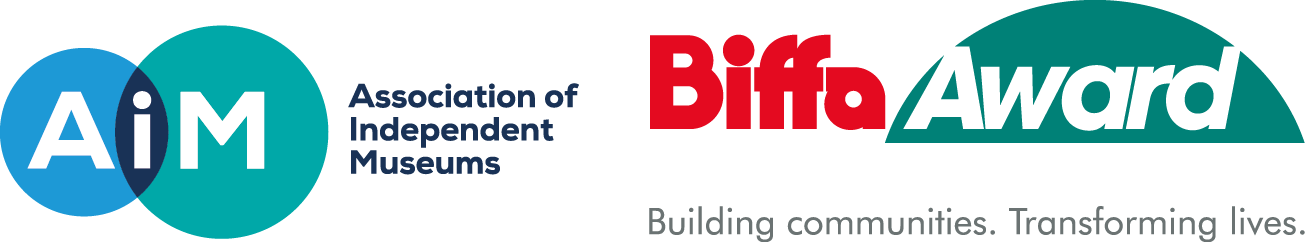 HISTORY MAKERS – People Who Shaped Our WorldExpression of Interest (EoI)The submission of an EoI is the first step in applying for History Makers funding. You should submit the EoI as early as possible. It is your chance to advocate for your History Maker and will ensure your time is not spent on an application that cannot proceed. You can submit the EoI form even if you only have an outline idea of how your project will develop but know who your History Maker is.Do remember that there are other application criteria that need to be met as well as the status of your chosen History Maker to be eligible for funding. See FAQs or Application Guidance for full details.The EoI is submitted by email to Justeen Stone -  justeen@aim-museums.co.ukAfter the Submission of the EoIThe AIM History Makers team will contact you, to advise you whether or not your project is eligible for a full application. Follow up work at this stage may include a meeting and/or a request for clarification/further information. If your project idea is eligible they will give you advice about how well it fits with the aims and assessment criteria for History Makers. If your proposal proceeds to application, we will be on hand to work with you to develop your idea.  Note: the acceptance of your EoI at this stage is not a guarantee of future funding.Year Four History Makers Expression of Interest (EoI)Office use only		Approved eligible for full application.	Yes/No		DateName of organisationAIM Membership No. Who should we contact regarding this EoI?Who should we contact regarding this EoI?NameRole in organisatione.g. Committee Member, Secretary.Postal address Postcode		Daytime tel. number	Email addressWe use email where possible.  Please ensure this email is checked regularly.Project LocationAddress and postcodeHistory MakerPlease tell us about your History Maker/s in no more than 200 words:Tell us about their international, national or regional importance and the significance and impact of their life or work in shaping our world today. What is their legacy?History MakerPlease tell us about your History Maker/s in no more than 200 words:Tell us about their international, national or regional importance and the significance and impact of their life or work in shaping our world today. What is their legacy?Project Description In no more than 200 words, what are your outline ideas for how you will tell the story of your History Maker, including any initial plans for interpretation?Project Description In no more than 200 words, what are your outline ideas for how you will tell the story of your History Maker, including any initial plans for interpretation?